INDICAÇÃO Nº 2879/2018Indica ao Poder Executivo Municipal conserto de canaleta na Rua Izolina Geminiani Rosa, próximo ao cruzamento com a Rua do Alumínio, no Bairro Mollon.Excelentíssimo Senhor Prefeito Municipal, Nos termos do Art. 108 do Regimento Interno desta Casa de Leis, dirijo-me a Vossa Excelência para indicar que, por intermédio do Setor competente, seja executado o conserto de canaleta Rua Izolina Geminiani Rosa, próximo ao cruzamento com a Rua do Alumínio, no Bairro Mollon.Justificativa:Este vereador, foi procurado por munícipes que reclamaram da degradação da canaleta existente da referida via pública, fato este que prejudica as condições de tráfego e potencializa a ocorrência de acidentes, bem como o surgimento de avarias nos veículos automotores que por esta via diariamente trafegam. Plenário “Dr. Tancredo Neves”, em 17 de abril de 2.018.Carlos Fontes-vereador-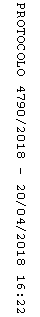 